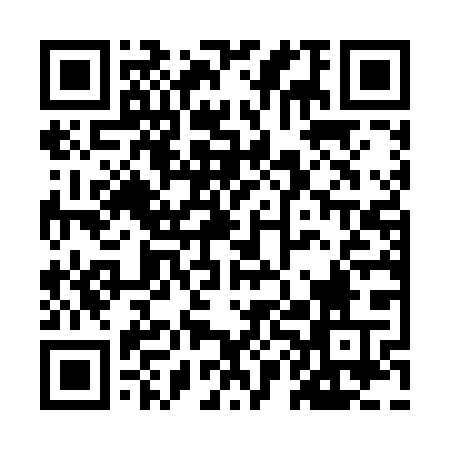 Prayer times for Beaver Brook Station, Massachusetts, USAMon 1 Jul 2024 - Wed 31 Jul 2024High Latitude Method: Angle Based RulePrayer Calculation Method: Islamic Society of North AmericaAsar Calculation Method: ShafiPrayer times provided by https://www.salahtimes.comDateDayFajrSunriseDhuhrAsrMaghribIsha1Mon3:285:1212:494:528:2610:102Tue3:295:1312:494:528:2510:093Wed3:295:1312:494:528:2510:094Thu3:305:1412:494:538:2510:085Fri3:315:1412:504:538:2510:086Sat3:325:1512:504:538:2410:077Sun3:335:1612:504:538:2410:068Mon3:345:1612:504:538:2310:069Tue3:355:1712:504:538:2310:0510Wed3:365:1812:504:538:2310:0411Thu3:375:1912:514:538:2210:0312Fri3:385:1912:514:538:2110:0213Sat3:405:2012:514:538:2110:0114Sun3:415:2112:514:538:2010:0015Mon3:425:2212:514:528:209:5916Tue3:435:2312:514:528:199:5817Wed3:455:2412:514:528:189:5718Thu3:465:2412:514:528:179:5619Fri3:475:2512:514:528:179:5520Sat3:485:2612:514:528:169:5321Sun3:505:2712:514:528:159:5222Mon3:515:2812:514:518:149:5123Tue3:535:2912:514:518:139:4924Wed3:545:3012:514:518:129:4825Thu3:555:3112:514:518:119:4726Fri3:575:3212:514:508:109:4527Sat3:585:3312:514:508:099:4428Sun4:005:3412:514:508:089:4229Mon4:015:3512:514:498:079:4130Tue4:035:3612:514:498:069:3931Wed4:045:3712:514:488:059:38